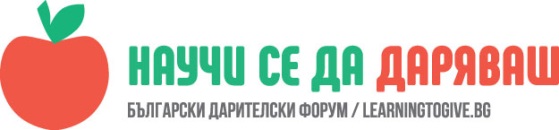 УРОК: Правила в класната стаяТодорка Тодорова  в ОУ“Иван Вазов“ гр.СилистраЧасът е проведен  с  ученици от III„ А“ и III  „Г“ класове на  27.09. и 09. 10.2017 г.                                                                                        „  Ние третокласници известни .                                                                                           Правила съставихме чудесни.  Никой срещу тях да не възстава!                                                                                         Всеки да ги спазва обещава!“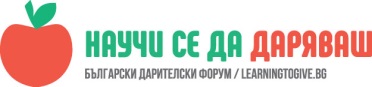 Учениците да  разбират, тълкуват и спазват правилата в класната стая.Очаквани резултати: Учениците сами  избират правилата в класната стая;Обясняват всяко свое предложение;Предлагат начин за въздействие при нетолерантно поведение.Материали: маркери,  дъската в класната стая,  табла за правила- изобразяващи пчелен кошер,пчелни кутийки и др. В трети „А“ клас – бухалчета и табло.Описание:Темата за правилата присъства и в програмата за час на класа в трети клас.Обръщаме необходимото внимание на учебното съдържание и докато обсъждаме прочетеното две от децата / по предварителна уговорка/ започват да говорят високо или да изпускат вещи. Това предизвиква вълна от негодувание , шъткане и забележки.Насърчавам децата да довършат изреченията:Аз се чувствам……….., когато….Когато ми …….,аз ……….Не мога ……..,когато ….. Насочващи дейности:1.Обяснявам,че класът ще създаде правила за класната стая, но е важно да знаем за какво служат правилата.помагат ни да се учимпомагат ни да сме в безопасност       помагат ни да работим  спокойнопомагат ни да изразяваме непримиримост към нарушаване на правилата2.Обяснявам,че правилата, които сами създаваме ще им помогнат да се отнасят по добре един към друг, да се разбират, без да се обиждат и нараняват. 3.Предлагам  учениците да определят правилата с положителни изречения, в които се казва какво трябва, а не какво не бива да правят.4.След като учениците обменят идеи, съставяме окончателния списък на правилата и ги записваме на специалните табла/в 3“а“  клас на бухалчетата/.Освен правила децата съставиха и едно четиристишие ./в началото на урока/ 5.Предлагаме когато някой наруши правилата,  да не бъде наказван ,а да получи прегръдка от учителя, за  да му покажем, че  въпреки това ние го харесваме.ИЗВОДИ: Учениците разбират защо правилата са важни . Спазването на правилата в класната стая ще формира класа като колектив, в който децата да се научат да уважават себе си и другите и ще се чувстват спокойни. Правилата ще им помогнат да работят в една позитивна учебна среда.„Записахме правилата в пчелния кошер, защото там има строг ред и всеки си върши работата.“    „Ако пчелите не се разбират ние няма да ядем мед.“„Може да има мед ,но няма да е вкусен.“Решихме в края на всяка седмица децата, които са получили повече от три „прегръдки“от учителя да напишат на лист какво биха променили в държанието си през новата седмица и това да бъде закрепено близо до правилата.